Indiana Department of Correction, Division of Youth Services2022 Juvenile Detention Inspection - Compliance Report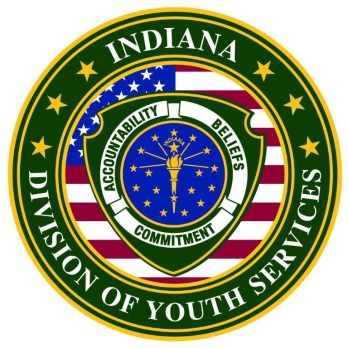 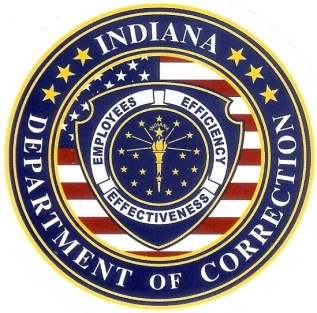 Vigo County Juvenile Justice Center202 Crawford StreetTerre Haute, IN  47807__________________________________________________________AuditorsRachel McCaffrey, Director of Juvenile Detention Inspections, Indiana Department of CorrectionKristin Herrmann, Youth Law T.E.A.M. of IndianaIndiana Department of CorrectionDivision of Youth Services302 W. Washington St. Rm. E334, Indianapolis, IN 46204Indiana Department of Correction, Division of Youth Services2022 Juvenile Detention Inspection - Compliance ReportFacility: 	Vigo County Juvenile Justice Center		202 Crawford Street		Terre Haute, IN  47807On-Site Inspection Dates:  May 5, 2022 and September 27, 2022Certification Completed By:		Rachel McCaffrey            	Director of Juvenile Detention InspectionsDivision of Youth Services, Indiana Department of Correction(812) 929-3980, rmccaffrey@idoc.in.gov		Crissy Simmons		Director of External Relations		Division of Youth Services, Indiana Department of Correction		(317)450-6507, csimmons@idoc.in.govINTRODUCTION The 2022 annual juvenile detention facility audits conducted by the IDOC, Division of Youth Services included two on-site facility inspections, staff and youth interviews, and a file review of 2021 documents of the state detention standards.  Detention facilities were audited on the three hundred and one (301) enacted Indiana Juvenile Detention Facility Standards.  Since new, proposed standards were in the process of being promulgated, detention facilities had the option of submitting documentation under the enacted citations for the three hundred and one (301) standards or the corresponding two hundred and thirty-seven (237) proposed standards. Vigo County Juvenile Justice Center chose to provide documentation corresponding to the two hundred and thirty-seven (237) proposed juvenile detention facility standards in 2022, for their 26th annual detention inspection.  Of the two hundred and thirty-seven (237) standards audited, sixteen (16) standards require mandatory compliance and the remaining two hundred and twenty-one (221) are recommended standards.  Compliance with 100% of the mandatory standards and 90% of the recommended standards is required to attain “Full Compliance.” Again, Centers that chose to be audited on the proposed detention standards were only required to meet the expectation of the current detention standards. Vigo County Juvenile Justice Center chose to also provide documentation on the extra standards with exclusively new requirements.  The breakdown of each audit listed below is only reflective of the current standards.FACILITY INFORMATIONVigo County 2022 AuditCONCLUSIONVigo County Juvenile Justice Center chose to be audited on the proposed standards, which corresponds with the current (301) detention standards and received a score of 100% compliance with the mandatory standards and 98.62% of the recommended standards. The facility received a separate scoresheet indicating their level of compliance with the new proposed detention standards.Therefore, Vigo County Juvenile Justice Center is in compliance with the 2022 Indiana Detention Center Standards Audit performed by the Indiana Department of Correction, Division of Youth Services. A certificate of compliance will accompany this report, which becomes public information ten (10) days from the date of mailingPlease contact me at (812) 929-3980 should you have any questions concerning this report. Respectfully submitted,Rachel McCaffreyDirector of Juvenile Detention Inspections Indiana Department of Correction/Division of Youth Services cc:	Crissy Simmons, Director of External Relations, IDOC           	Honorable Dan Kelly, Circuit Court  	Norman E. Loudermilk II, Director  	pursuant to 210 IAC 8-1-5(f)FileFacility county:VigoGoverning authority:Vigo County SheriffName of facility administrator:Norman E. Loudermilk IIDetention Director:Norman E. Loudermilk IIDetention facility’s mission:To hold the detainees safely and securely until ordered otherwise by the court.Rated capacity:19Population during on-site visits:19 and 19Average daily population for the last 12 months:21Average length of stay for the last 12 months:11 daysMinor upgrades since last audit (i.e. painting, flooring, bedding, furnishings):Two new furnaces and AC units replacedMajor upgrades since last audit (i.e. plumbing, electrical, security system):New ceiling in rec room and new painting on exteriorDe-escalation techniques training:Handle with CarePhysical force techniques training:Handle with CareChemical agents permitted:OC sprayName of food service provider:CanteenName of food service supervisor:Billy JoyName of health care authority individual or agency and license/certification:Dr. Quentin Emerson, Quality Correctional Care (QCC)Name of mental health care authority individual or agency and license/certification:FSA Counseling CenterHamilton Center Achievement MentoringChoices Consulting CenterEducation Services:Education services are provided by Vigo County School Corporation.  There are 5 licenses teachers on staff.  Students are assigned courses on Connexus system based on a needs assessment and then placed in classes that are similar to the courses they are working on at their homeschool.  The center offers a remedial reading program called Read Naturally Live when needed to build fluency.  April 20, 2022Vigo County First Site VisitAuditors:Rachel McCaffrey, Kristin Herrmann, and Danielle ZagoneFacility Tour: The facility tour was conducted by the director, Norman Loudermilk.Youth Interviews:Two youth were interviewed.Youth interviews consisted of questions regarding procedure about safety, medical, mental health, programming, education, kitchen, due process, and intake.Youth Responses: Both youth stated that during intake they were asked medical questions and were told about the facility rules and expectations. Both youth said that they felt safe in the facility and felt that the rules and consequences for breaking those rules were fair. Both youth spoke highly of the education program and felt that they were given assistance when needed.Staff Interviews:Two line staff were interviewed.Staff were interviewed over the proper procedures in areas such as safety, security, and intake process.Staff Responses:Staff were knowledgeable about emergency procedures and were consistent in answering the other questions present. September 27, 2022 Vigo County Second Site VisitAuditors:Rachel McCaffrey and Kristin HerrmannFacility Tour:The facility tour was conducted by the director, Norman Loudermilk.Youth Interviews:Two youth were interviewed.Youth interviews consisted of questions regarding procedure about safety, medical, mental health, programming, education, kitchen, due process, and intake.Youth Responses: Both youth stated that upon intake they received all the necessary items (i.e. bedding, clothing, hygiene items) and were given information over the facility’s rules and expectations. Any concerns from both youth were taken to the director.Auditor(s):Kristin HerrmannVigo County Standards AuditAdministration and ManagementStandardsSixty-Two Total Standards, 62 RecommendedNumber of Standards in Compliance: 60Number of Standards in Non-Compliance: 1Number of Standards Not Applicable: 1Recommended Action for Non-Compliant Administration and Management Standards:8-3-40: New staff did not receive a pre-employment physicalSafety Standards Thirty-Four Total Standards, 6 Mandatory and 28 RecommendedNumber of Standards in Compliance: 33Number of Standards in Non-Compliance: 1Number of Standards Not Applicable: 0Recommended Action for Non-Compliant Safety Standards:8-4-8: Over capacitySecurity StandardsTwenty-Three Total Standards, 23 RecommendedNumber of Standards in Compliance: 23 Number of Standards in Non-Compliance: 0Number of Standards Not Applicable: 0Recommended Action for Non-Compliant Security Standards:Not ApplicableJustice and Order StandardsThirty-Seven Total Standards, 37 RecommendedNumber of Standards in Compliance: 37Number of Standards in Non-Compliance: 0Number of Standards Not Applicable: 0Recommended Action for Non-Compliant Justice and Order Standards:Not ApplicableFood Service and HygieneNineteen Total Standards, 3 Mandatory and 16 RecommendedNumber of Standards in Compliance: 18Number of Standards in Non-Compliance: 0Number of Standards Not Applicable: 1Recommended Action for Non-Compliant Food Service and Hygiene Standards:Not ApplicableMedical StandardsTwenty-Eight Total Standards, 7 Mandatory and 21 RecommendedNumber of Standards in Compliance: 27Number of Standards in Non-Compliance: 1Number of Standards Not Applicable: 0Recommended Action for Non-Compliant Medical Standards:8-8-17: Physician not accessible weeklyMental Health StandardsSix Total Standards, 6 RecommendedNumber of Standards in Compliance: 6Number of Standards in Non-Compliance: 0Number of Standards Not Applicable: 0Recommended Action for Non-Compliant Mental Health Standards:Not ApplicablePrograms and Services StandardsTwenty Total Standards, 20 RecommendedNumber of Standards in Compliance: 20Number of Standards in Non-Compliance: 0Number of Standards Not Applicable: 0Recommended Action for Non-Compliant Programs and Services Standards:Not ApplicableEducation StandardsSix Total Standards, 6 RecommendedNumber of Standards in Compliance: 6Number of Standards in Non-Compliance: 0Number of Standards Not Applicable: 0Recommended Action for Non-Compliant Education Standards:Not Applicable